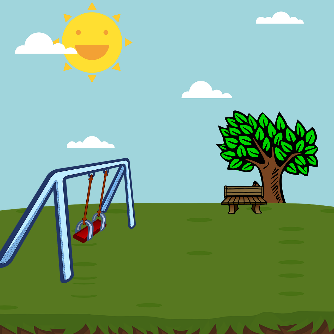 Newsletter from The JewelDear all parents,A large part of everyday life in the Jewel contains many routines. Routines are really good to have, as it helps to make the day manageable, and the children know what is expected of them at different times. When the toddler experiences clarity and routines, it leaves room for exploration and development. The children's communication, both with language but also with body language, is constantly being developed and refined. But the children's interaction with each other and in the large community is also something that requires great energy, and something we in the nursery have great focus on. Here, too, routines such as eating and when we are in the wardrobe help to support the development of communities. The children are formed and developed by helping each other, and looking at each other's behavior. And we support the positive behavior, and say it out loud when we see how the children help each other                                                                 Newsletter August 2022IMPORTANT DATES:Karin Holds vacation from d. 6. August through August 28.We say goodbye and good wind ahead to Maja, august 12, she is going to start training.Summer party on Friday 2 September at 16.30 – 19.30.  Remember to register.Welcome to new children and families.The month of August we say welcome to:YoungUmmeLorettaJasmineZoeyFelixMichaelYasinAnd a new adult Claus who is an educator, He starts at Store Diamant.News from the Board of Directors:There will be a parent meeting and general meeting on the 24th. October, feel free to tick already now During Karin's holiday, you should of course talk to the staff in everyday life as usual, if it is bigger things you can contact the Chairman of the Board, Martin Wienholtz by email: Martin.wienholtz@gmail.com or phone 60153252.We are in the process of upgrading the nursery, with new welcoming learning environments.In September, we will start a course in Neuro- affective approach, which focuses on stimulating social and emotional development through play and attention to one's own self-indulgection.Now you have had 3 weeks of vacation, so you will be nice to check up on whether there are all the clothes that should be and whether the size still fits.We welcome all new families.On behalf of the Jewel, best regards,Karin leader